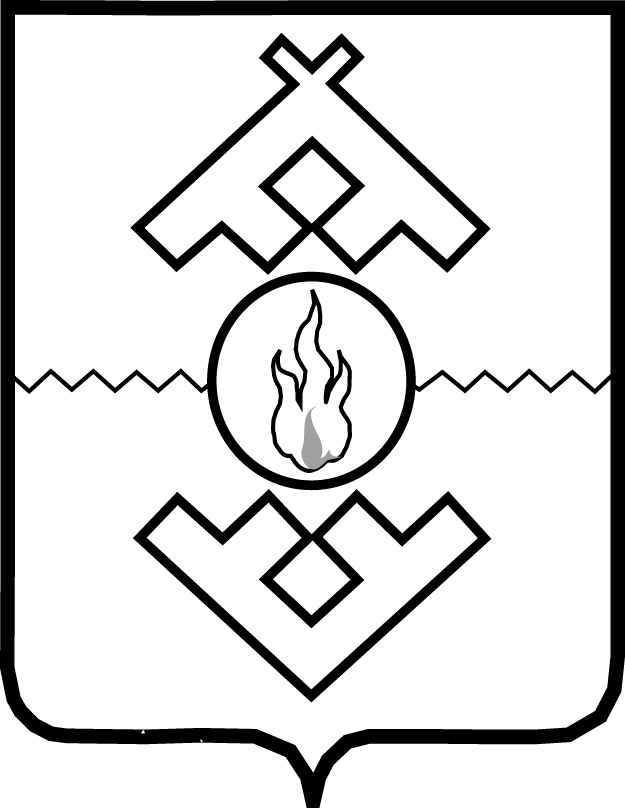 Аппарат Администрации Ненецкого автономного округаПРИКАЗот  _________2016 г. № ____  г. Нарьян-МарРуководствуясь Положением об Аппарате Администрации Ненецкого автономного округа, утвержденным постановлением Администрации Ненецкого автономного округа от 22.12.2014 N 498-п, ПРИКАЗЫВАЮ:1. Внести в приказ Аппарата Администрации Ненецкого автономного округа от 19.08.2016 № 72 «Об утверждении Перечней должностных лиц Аппарата Администрации Ненецкого автономного округа, уполномоченных составлять протоколы об административных правонарушениях» (с изменениями, внесенными  приказом Аппарата Администрации Ненецкого автономного округа от 23.11.2016       № 92) следующие изменения:1) в подпункте 2 пункта 1 цифры «29.05.2002» заменить цифрами «29.06.2002»;2) в наименовании Приложения 2 цифры «29.05.2002» заменить цифрами «29.06.2002».2. Настоящий приказ вступает в силу со дня его официального опубликования.Первый заместитель губернатораНенецкого автономного округа – руководитель Аппарата Администрации Ненецкого автономного округа                                                               М.В. ВасильевО внесении изменений в приказ Аппарата Администрации Ненецкого автономного округа от 19.08.2016 № 72 